УПРАВЛЕНИЕ ПО ВИНОГРАДАРСТВУ, ВИНОДЕЛИЮ И АЛКОГОЛЬНОЙ ПРОМЫШЛЕННОСТИ КРАСНОДАРСКОГО КРАЯГлавам муниципальных образований Краснодарского края 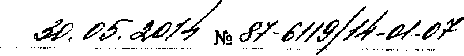 О дополнительных ограничениях условий продажи алкогольной продукцииНа территории Краснодарского края широкое распространение получила незаконная практика розлива алкогольной продукции (в частности вина) из заводской упаковки большого объема (например, «bag in box» емкостью 20 литров) в закрытую потребительскую тару (полипропиленовую бутылку от 1,0 до 2,0 л.).Особенно остро проблема розлива алкогольной продукции из потребительской тары большого объема в тару меньшего объема стоит в курортный период.Под видом качественного, легально произведенного алкоголя, путем простой замены содержимого «bag in box» продается неучтенная, необлагаемая акцизом продукция непонятного происхождения, а, зачастую, просто фальсификат на основе спирта, воды и вкусовых ароматизаторов.В соответствии с внесенными изменениями в Закон Краснодарского края от 04 июня 2012 года № 2497-КЗ «Об установлении ограничений в сфере розничной продажи алкогольной продукции и безалкогольных тонизирующих напитков» прошу провести информационную работу с организациями потребительской сферы, осуществляющими розничную реализацию алкогольной продукции на территории муниципального образования, по дополнительным ограничениям условий продажи алкогольной продукции, а именно:при розничной продаже алкогольной продукции (за исключением пива и пивных напитков, сидра, пуаре, медовухи) не допускается ее розлив в потребительскую тару на вынос из зала обслуживания;О.В. Толмачев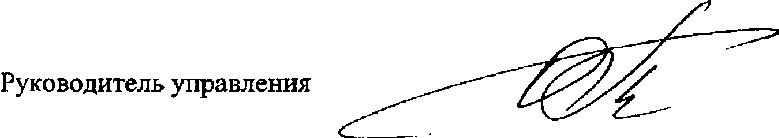 не допускается размещение объектов розничной торговли алкогольной продукцией (за исключением пива и пивных напитков, сидра, пуаре, медовухи) в одном торговом зале с объектами, оказывающими услуги общественного питания.